       Б О Й О Р О К                                № 7           Р А С П О Р Я Ж Е Н И Е«01» февраля  2018 й.                                                        «01»  февраля 2018 гОб утверждении состава комиссии по проведению специальной оценки условий  труда и графика проведения специальной оценки условий труда     В целях реализации положений Трудового Кодекса РФ, а также в соответствии с Федеральным законом от 28.12.2013 г. № 426-ФЗ «О специальной оценке условий труда»        1.Создать постоянно действующую комиссию по проведению специальной оценки условий труда в составе:     Председатель комиссии: Гордеева Елена Владимировна – управляющий делами сельского поселения       Члены комиссии: Павлов Василий Климентьевич  – секретарь заседания Совета сельского поселения Богданова Вера Андреевна – специалист 2 категории сельского поселения        2. Комиссии организовать работу по проведению специальной оценке условий труда в соответствии с требованиями Федерального закона № 426-ФЗ от 28.13.2013 г. и иных нормативных правовых документов, регламентирующих процедуру проведения специальной оценки условий труда.        3. Довести информацию о проведении специальной оценки условий труда в организации до руководителей структурных подразделений и иных заинтересованных сторон.       4. Обеспечить доступ экспертов организации, оказывающей услуги по проведению специальной оценки условий труда к рабочим местам, а также обеспечить им предоставление необходимой информации, материалов и документации относящейся к целям специальной оценки условий труда.       5. Завершить работы по проведению специальной оценки условий труда и утвердить отчет о ее проведении не позднее «01» марта 2018 г.      6.  Контроль выполнения распоряжения оставляю за собой.     Глава сельского поселения			         	И.В.ПавловПриложение № 1 к Распоряжению № 7 от 01.02.2018 г. График проведения работ по специальной оценке условий трудаБашkортостан Республикаhы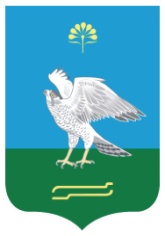 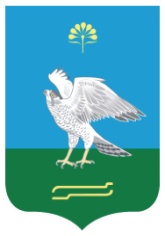 Миәкә районы муниципаль районының  Яңы Kарамалы ауыл советы ауыл биләмәhе                                                                                                                                                                                                                                                                                                                                                                                                                                                                                                                                                                                                                                                                                                                                                                                                                                                                                                                                                                хакимиәтеАдминистрация сельского поселения Новокарамалинский сельсовет муниципального района  Миякинский районРеспублики Башкортостан№ п/пНаименование мероприятияСрок выполненияПримечание1Издание приказа о проведении специальной оценки условий труда с приложением графика проведения работ01.02.20182Формирование Перечня рабочих мест с выделением аналогичных по характеру выполняемых работ и условиям труда01-10.02.20183Проведение инструментальных замеров и оценок10-24.02.20184Оформление материалов и передача их членам комиссии24.02.2018-01.03.20185Заседание комиссии по окончании специальной оценки условий труда на предприятии по рассмотрению и утверждению плана мероприятий по улучшении условий труда.01.03.20186Издание распоряжения по завершении СОУТ02.03.2018